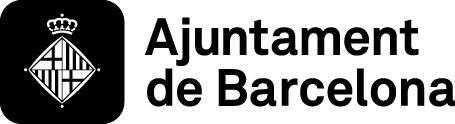  Sol•licita formar part de les entitats d’Acollida i refugi o asil del Consell Municipal d’Immigració durant el mandat 2019-2023.MOTIU DE LA SOL·LICITUD – Fer constar sisplau la motivació per la qual l’entitat està interessada en formar part del CMIB (opcional - màxim 250 caràcters; si us cal més espai adjunteu un document a banda)Declaració responsable la persona amb representació legal per fer la sol·licitudD’acord amb la Llei orgànica 3/2018, de 5 de desembre, de Protecció de Dades de caràcter Personal, us informem que les vostres dades personals s’incorporaran en fitxers automatitzats de titularitat municipal. Podeu exercitar els drets d'accés, rectificació, cancel·lació i oposició adreçant-vos per escrit al Registre General de l’Ajuntament: Pl. Sant Miquel, 4. 08002 Barcelona. Així mateix, en compliment de la Llei de Serveis de la Societat de la Informació 34/2002, de 11 de juliol, us indiquem que en informar el camp email o telèfon mòbil ens autoritzeu a emprar aquests mitjans amb l’objectiu de comunicar-vos aspectes sobre la vostra sol·licitud.La persona que signa DECLARA:En cas de persona jurídica, presenta la sol·licitud i signa la persona que té la representació legal per fer-ho, segons recullen els estatuts, escriptures o un acord de junta, o bé la persona que signa disposa de poders o autorització atorgat al seu favor que el faculta per a la presentació d’aquesta sol·licitud.Que es compromet, en qualsevol dels casos, a aportar la documentació acreditativa d’aquests extrems en la forma i termini en què sigui requerida a l’efecte per l’òrgan gestorQue totes les dades que consten en aquesta sol·licitud, i als documents que l'acompanyen, són certes.Que compleix i accepta els requisits exigits a la convocatòria i al reglament per sol·licitar la incorporació al CMIBQue l'entitat està legalment constituïda i és una entitat sense afany de lucreQue l’entitat te la seu social a BarcelonaQue l'entitat pot acreditar la seva activitat a la ciutat durant un mínim de cinc anys  Que compleix la Llei 19/2014, de 29 de desembre, de transparència, accés a la informació pública i bon govern en els termes en que li sigui aplicable.Que no ha estat mai objecte de sancions administratives fermes ni de sentències fermes condemnatòries per haver exercit o tolerat pràctiques discriminatòries per raó de sexe o de gènere i segons Llei 17/2015, del 21 de juliol, d'Igualtat efectiva de dones i homes, i la Llei 11/2014, del 10 d'octubre, per a garantir els drets de lesbianes, gais, bisexuals, transgèneres i intersexuals i per a eradicar l'homofòbia, la bifòbia i la transfòbia.Que compleix la Llei Orgànica 3/2007, de 22 de març, per a la igualtat efectiva de dones i homes.Que en cas que la documentació administrativa darrera i vigent (NIF, Estatuts registrats, NIF i acreditació com a representant legal de la persona que signa aquesta declaració) i/o acreditativa del compliment d’aquesta declaració no consti en poder de l'Ajuntament de Barcelona, al Fitxer general d’entitats o en alguna de les seves entitats municipals, el/la  sol·licitant disposa d’ella i la presentarà si és necessari en el termini de 10 dies hàbils des de que sigui requerida. Que autoritza, com a sol•licitant, a l’Ajuntament de Barcelona per efectuar les consultes necessàries amb la finalitat de comprovar les circumstàncies expressades.Que està informat/da de que qualsevol sol·licitud presentada fora del període de convocatòria serà desestimadaQue està informat/da de que en cas de que el nombre de sol•licituds sigui major al nombre de places per a entitats d’Acollida i refugi o asila al CMIB, segons reglament, s’establirà la incorporació per ordre d’arribada de les sol•licituds. Les que no hagin pogut entrar i compleixin requisits, quedarien en llista d’espera.Que s’utilitzi per a totes les comunicacions electròniques l’adreça o adreces de correu electrònic indicada en aquest document de sol·licitud.“La presentació de la sol·licitud per a formar part del CMIB implica la inscripció de l’Entitat al Fitxer General d’Entitats Ciutadanes. Conforme al Reglament (UE) 2016/679 de protecció de les persones físiques en el que respecta al tractament de dades personals i a la lliure circulació d’aquestes dades, les dades personals seran incorporades al corresponent fitxer titularitat de l’Ajuntament de Barcelona, gestionat l’Àrea de Drets de Ciutadania, Cultura, Participació i Transparència. D’acord amb la normativa de protecció de dades us informem i en tramitar aquest document consentiu, que les vostres dades personals siguin tractades per l’Ajuntament de Barcelona  dins el fitxer indicat amb la finalitat de resoldre la sol·licitud i de formar part de la base de dades d’entitats del CMIB en cas d’accedir-hi, legitimat en base al vostre consentiment. Tret d’obligació legal, les vostres dades no seran cedides a tercers. Teniu dret a accedir, rectificar i suprimir les vostres dades, així com altres drets sobre les mateixes. Podeu consultar informació addicional sobre aquest tractament i sobre protecció de dades a www.bcn.cat/ajuntament/protecciodades Així mateix, en compliment de la Llei de Serveis de la Societat de la Informació 34/2002 d’11 de juliol, us indiquem que en informar el camp email o telèfon mòbil ens autoritzeu a emprar aquests mitjans per la realització de comunicacions directament relacionades amb la finalitat indicada.”I perquè així consti, signo la present declaracióBarcelona, ______ de _________________________ de 20____INCORPORACIÓ AL CONSELL MUNICIPAL D’IMMIGRACIÓ DE BARCELONA - CMIBPER PART D’ENTITATS D’ACOLLIDA I REFUGI O ASIL. PERÍODE 2019-2023.    Sol·licitud i Declaració.     INCORPORACIÓ AL CONSELL MUNICIPAL D’IMMIGRACIÓ DE BARCELONA - CMIBPER PART D’ENTITATS D’ACOLLIDA I REFUGI O ASIL. PERÍODE 2019-2023.    Sol·licitud i Declaració.     INCORPORACIÓ AL CONSELL MUNICIPAL D’IMMIGRACIÓ DE BARCELONA - CMIBPER PART D’ENTITATS D’ACOLLIDA I REFUGI O ASIL. PERÍODE 2019-2023.    Sol·licitud i Declaració.     INCORPORACIÓ AL CONSELL MUNICIPAL D’IMMIGRACIÓ DE BARCELONA - CMIBPER PART D’ENTITATS D’ACOLLIDA I REFUGI O ASIL. PERÍODE 2019-2023.    Sol·licitud i Declaració.     INCORPORACIÓ AL CONSELL MUNICIPAL D’IMMIGRACIÓ DE BARCELONA - CMIBPER PART D’ENTITATS D’ACOLLIDA I REFUGI O ASIL. PERÍODE 2019-2023.    Sol·licitud i Declaració.     INCORPORACIÓ AL CONSELL MUNICIPAL D’IMMIGRACIÓ DE BARCELONA - CMIBPER PART D’ENTITATS D’ACOLLIDA I REFUGI O ASIL. PERÍODE 2019-2023.    Sol·licitud i Declaració.     INCORPORACIÓ AL CONSELL MUNICIPAL D’IMMIGRACIÓ DE BARCELONA - CMIBPER PART D’ENTITATS D’ACOLLIDA I REFUGI O ASIL. PERÍODE 2019-2023.    Sol·licitud i Declaració.     INCORPORACIÓ AL CONSELL MUNICIPAL D’IMMIGRACIÓ DE BARCELONA - CMIBPER PART D’ENTITATS D’ACOLLIDA I REFUGI O ASIL. PERÍODE 2019-2023.    Sol·licitud i Declaració.     INCORPORACIÓ AL CONSELL MUNICIPAL D’IMMIGRACIÓ DE BARCELONA - CMIBPER PART D’ENTITATS D’ACOLLIDA I REFUGI O ASIL. PERÍODE 2019-2023.    Sol·licitud i Declaració.     INCORPORACIÓ AL CONSELL MUNICIPAL D’IMMIGRACIÓ DE BARCELONA - CMIBPER PART D’ENTITATS D’ACOLLIDA I REFUGI O ASIL. PERÍODE 2019-2023.    Sol·licitud i Declaració.     INCORPORACIÓ AL CONSELL MUNICIPAL D’IMMIGRACIÓ DE BARCELONA - CMIBPER PART D’ENTITATS D’ACOLLIDA I REFUGI O ASIL. PERÍODE 2019-2023.    Sol·licitud i Declaració.     INCORPORACIÓ AL CONSELL MUNICIPAL D’IMMIGRACIÓ DE BARCELONA - CMIBPER PART D’ENTITATS D’ACOLLIDA I REFUGI O ASIL. PERÍODE 2019-2023.    Sol·licitud i Declaració.     INCORPORACIÓ AL CONSELL MUNICIPAL D’IMMIGRACIÓ DE BARCELONA - CMIBPER PART D’ENTITATS D’ACOLLIDA I REFUGI O ASIL. PERÍODE 2019-2023.    Sol·licitud i Declaració.     INCORPORACIÓ AL CONSELL MUNICIPAL D’IMMIGRACIÓ DE BARCELONA - CMIBPER PART D’ENTITATS D’ACOLLIDA I REFUGI O ASIL. PERÍODE 2019-2023.    Sol·licitud i Declaració.     INCORPORACIÓ AL CONSELL MUNICIPAL D’IMMIGRACIÓ DE BARCELONA - CMIBPER PART D’ENTITATS D’ACOLLIDA I REFUGI O ASIL. PERÍODE 2019-2023.    Sol·licitud i Declaració.     INCORPORACIÓ AL CONSELL MUNICIPAL D’IMMIGRACIÓ DE BARCELONA - CMIBPER PART D’ENTITATS D’ACOLLIDA I REFUGI O ASIL. PERÍODE 2019-2023.    Sol·licitud i Declaració.     INCORPORACIÓ AL CONSELL MUNICIPAL D’IMMIGRACIÓ DE BARCELONA - CMIBPER PART D’ENTITATS D’ACOLLIDA I REFUGI O ASIL. PERÍODE 2019-2023.    Sol·licitud i Declaració.     INCORPORACIÓ AL CONSELL MUNICIPAL D’IMMIGRACIÓ DE BARCELONA - CMIBPER PART D’ENTITATS D’ACOLLIDA I REFUGI O ASIL. PERÍODE 2019-2023.    Sol·licitud i Declaració.     INCORPORACIÓ AL CONSELL MUNICIPAL D’IMMIGRACIÓ DE BARCELONA - CMIBPER PART D’ENTITATS D’ACOLLIDA I REFUGI O ASIL. PERÍODE 2019-2023.    Sol·licitud i Declaració.     Dades de l’entitat sol·licitant Dades de l’entitat sol·licitant Dades de l’entitat sol·licitant Dades de l’entitat sol·licitant Dades de l’entitat sol·licitant Dades de l’entitat sol·licitant Dades de l’entitat sol·licitant Dades de l’entitat sol·licitant Dades de l’entitat sol·licitant Dades de l’entitat sol·licitant Dades de l’entitat sol·licitant Dades de l’entitat sol·licitant Dades de l’entitat sol·licitant Dades de l’entitat sol·licitant Dades de l’entitat sol·licitant Dades de l’entitat sol·licitant Dades de l’entitat sol·licitant Dades de l’entitat sol·licitant Dades de l’entitat sol·licitant Dades de l’entitat sol·licitant Nom de l’entitat: Nom de l’entitat: Nom de l’entitat: Nom de l’entitat: Nom de l’entitat: NIF/ CIF: NIF/ CIF: NIF/ CIF: NIF/ CIF: Adreça (carrer, número, pis i porta):Adreça (carrer, número, pis i porta):Adreça (carrer, número, pis i porta):Adreça (carrer, número, pis i porta):Adreça (carrer, número, pis i porta):Adreça (carrer, número, pis i porta):Adreça (carrer, número, pis i porta):C.P. Barri: Barri: Districte:  Municipi:Municipi:Municipi:Província:Província:Província:Telèfon mòbil / fix:  Telèfon mòbil / fix:  Telèfon mòbil / fix:  Telèfon mòbil / fix:  Telèfon mòbil / fix:  Telèfon mòbil / fix:  Cor Correu electrònic:Cor Correu electrònic:Cor Correu electrònic:Cor Correu electrònic:Cor Correu electrònic:Web:Tipus d’entitat (Acollida / Refugi o asil)Tipus d’entitat (Acollida / Refugi o asil)Tipus d’entitat (Acollida / Refugi o asil)Tipus d’entitat (Acollida / Refugi o asil)Tipus d’entitat (Acollida / Refugi o asil)Tipus d’entitat (Acollida / Refugi o asil)Tipus d’entitat (Acollida / Refugi o asil)Tipus d’entitat (Acollida / Refugi o asil)Informació rellevant i observacions sobre l’entitat: Informació rellevant i observacions sobre l’entitat: Informació rellevant i observacions sobre l’entitat: Informació rellevant i observacions sobre l’entitat: Informació rellevant i observacions sobre l’entitat: Informació rellevant i observacions sobre l’entitat: Informació rellevant i observacions sobre l’entitat: Informació rellevant i observacions sobre l’entitat: Informació rellevant i observacions sobre l’entitat: Dades de la persona representant (obligatori emplenar si es tracta de persona jurídica)Dades de la persona representant (obligatori emplenar si es tracta de persona jurídica)Dades de la persona representant (obligatori emplenar si es tracta de persona jurídica)Dades de la persona representant (obligatori emplenar si es tracta de persona jurídica)Dades de la persona representant (obligatori emplenar si es tracta de persona jurídica)Dades de la persona representant (obligatori emplenar si es tracta de persona jurídica)Dades de la persona representant (obligatori emplenar si es tracta de persona jurídica)Dades de la persona representant (obligatori emplenar si es tracta de persona jurídica)Dades de la persona representant (obligatori emplenar si es tracta de persona jurídica)Dades de la persona representant (obligatori emplenar si es tracta de persona jurídica)Dades de la persona representant (obligatori emplenar si es tracta de persona jurídica)Dades de la persona representant (obligatori emplenar si es tracta de persona jurídica)Dades de la persona representant (obligatori emplenar si es tracta de persona jurídica)Nom i cognoms: Nom i cognoms: NIF/CIF/NIE: NIF/CIF/NIE: Adreça (carrer, número, pis i porta):Adreça (carrer, número, pis i porta):Adreça (carrer, número, pis i porta):Adreça (carrer, número, pis i porta):C.P. Municipi:Província:Telèfon mòbil / fix:  Telèfon mòbil / fix:  Telèfon mòbil / fix:  Cor Correu electrònic:Cor Correu electrònic:Cor Correu electrònic:Càrrec a l’entitat:  Càrrec a l’entitat:  Càrrec a l’entitat:  Nom i cognoms: Nom i cognoms: NIF:Càrrec que ocupa:Signatura 